Załącznik nr 11 do umowy: Minimalny wzór szczegółowego harmonogramu udzielania wsparcia w Projekcie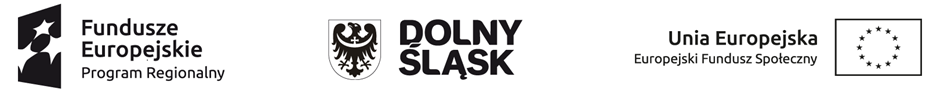 Minimalny wzór szczegółowego harmonogramu udzielania wsparcia w projekcie*Rodzaj wsparciaData realizacji wsparcia     Godziny w których  wsparcie jest realizowane (od … do….)Dokładny adres realizacji wsparcia Wsparcie prawnika15.01.2021 10.00-11.0011.00-12.0012.00-13.0013.00-14.0014.00-15.0015.00-16.0016.00-17.0017.00-18.0018.00-19.00ul. pl. Macieja 5, WrocławWsparcie prawnika26.01.20219.00-10.0010.00-11.0011.00-12.0012.00-13.0013.00-14.0014.00-15.0015.00-16.0016.00-17.0017.00-18.00ul. pl. Macieja 5, Wrocław